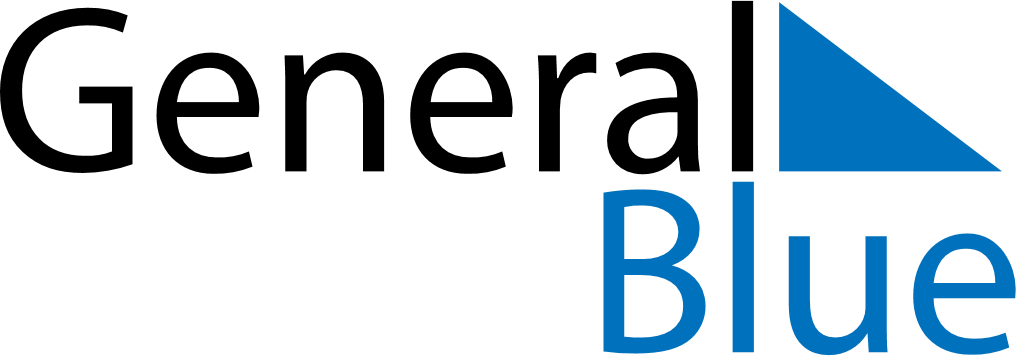 February 2024February 2024February 2024February 2024February 2024February 2024Homyel’, Gomel Oblast, BelarusHomyel’, Gomel Oblast, BelarusHomyel’, Gomel Oblast, BelarusHomyel’, Gomel Oblast, BelarusHomyel’, Gomel Oblast, BelarusHomyel’, Gomel Oblast, BelarusSunday Monday Tuesday Wednesday Thursday Friday Saturday 1 2 3 Sunrise: 8:38 AM Sunset: 5:40 PM Daylight: 9 hours and 1 minute. Sunrise: 8:37 AM Sunset: 5:42 PM Daylight: 9 hours and 4 minutes. Sunrise: 8:35 AM Sunset: 5:43 PM Daylight: 9 hours and 8 minutes. 4 5 6 7 8 9 10 Sunrise: 8:34 AM Sunset: 5:45 PM Daylight: 9 hours and 11 minutes. Sunrise: 8:32 AM Sunset: 5:47 PM Daylight: 9 hours and 15 minutes. Sunrise: 8:30 AM Sunset: 5:49 PM Daylight: 9 hours and 19 minutes. Sunrise: 8:28 AM Sunset: 5:51 PM Daylight: 9 hours and 22 minutes. Sunrise: 8:27 AM Sunset: 5:53 PM Daylight: 9 hours and 26 minutes. Sunrise: 8:25 AM Sunset: 5:55 PM Daylight: 9 hours and 30 minutes. Sunrise: 8:23 AM Sunset: 5:57 PM Daylight: 9 hours and 33 minutes. 11 12 13 14 15 16 17 Sunrise: 8:21 AM Sunset: 5:59 PM Daylight: 9 hours and 37 minutes. Sunrise: 8:19 AM Sunset: 6:00 PM Daylight: 9 hours and 41 minutes. Sunrise: 8:17 AM Sunset: 6:02 PM Daylight: 9 hours and 45 minutes. Sunrise: 8:15 AM Sunset: 6:04 PM Daylight: 9 hours and 48 minutes. Sunrise: 8:13 AM Sunset: 6:06 PM Daylight: 9 hours and 52 minutes. Sunrise: 8:11 AM Sunset: 6:08 PM Daylight: 9 hours and 56 minutes. Sunrise: 8:09 AM Sunset: 6:10 PM Daylight: 10 hours and 0 minutes. 18 19 20 21 22 23 24 Sunrise: 8:07 AM Sunset: 6:12 PM Daylight: 10 hours and 4 minutes. Sunrise: 8:05 AM Sunset: 6:14 PM Daylight: 10 hours and 8 minutes. Sunrise: 8:03 AM Sunset: 6:16 PM Daylight: 10 hours and 12 minutes. Sunrise: 8:01 AM Sunset: 6:17 PM Daylight: 10 hours and 16 minutes. Sunrise: 7:59 AM Sunset: 6:19 PM Daylight: 10 hours and 20 minutes. Sunrise: 7:57 AM Sunset: 6:21 PM Daylight: 10 hours and 24 minutes. Sunrise: 7:55 AM Sunset: 6:23 PM Daylight: 10 hours and 28 minutes. 25 26 27 28 29 Sunrise: 7:53 AM Sunset: 6:25 PM Daylight: 10 hours and 32 minutes. Sunrise: 7:50 AM Sunset: 6:27 PM Daylight: 10 hours and 36 minutes. Sunrise: 7:48 AM Sunset: 6:29 PM Daylight: 10 hours and 40 minutes. Sunrise: 7:46 AM Sunset: 6:31 PM Daylight: 10 hours and 44 minutes. Sunrise: 7:44 AM Sunset: 6:32 PM Daylight: 10 hours and 48 minutes. 